АОУ ВО ДПО «Вологодский институт развития образования»Центр непрерывного повышения профессионального мастерства педагогических работников в г. Вологде«ОДОБРЕНО»на заседании экспертной рабочей группыпо начальному общему образованиюпри РУМО по общему образованию(Протокол № 4 от 30.05.2023)Методические рекомендации по использованию приемов технологии критического мышления на уроках литературного чтения 1-2 классАвтор составительШадрина Нина Владимировна, методист сектора начального общего образования ЦНППМПРв г. Вологда АОУ ВО ДПО «ВИРО»2023 годАктуальностьФормирование младшего школьника как грамотного читателя происходит на протяжении всех лет обучения. Мы понимаем под читательской грамотностью способность человека понимать и использовать письменные тексты, размышлять о них и заниматься чтением для того, чтобы достигать своих целей, расширять свои знания и возможности, участвовать в социальной жизни.Важными являются все компоненты читательской грамотности. На первоначальном этапе велика роль учителя, родителей, педагога-библиотекаря в привитии любви ребенка к чтению.Читательская грамотность предполагает и решение задачи обучения младших школьников способам ориентации в богатом книжном мире, выбора литературы для чтения. В процессе формирования читательской грамотности важно использовать традиционные и инновационные методы обучения чтению. В учебниках для начальной школы представлен широкий спектр методических приемов и стратегий обучения чтению. В тоже время на уроках и внеурочных занятиях, библиотечных часах недостаточно используются приемы технологии развития критического мышления, материалы теории решения изобретательских задач (ТРИЗ), методы формирования эмоционального интеллекта и др. Также требуется грамотная диагностика сформированности читательской грамотности на разных этапах обучения чтению. Рассмотрим некоторые приёмы формирования осознанного чтения у учащихся.Основное содержание«Диаграмма Эйлера - Венна»Круги Эйлера, на самом деле, достаточно часто встречаются в нашей жизни. Еще в младшей школе ученики начинают работать со схематическими фигурами, которые наглядно объясняют соотношения предметов и понятий. Круги Эйлера – геометрические конструкции, применяемые для упрощения восприятия логических связей между предметами, понятиями и явлениями.     Алгоритм работы с приемом «Диаграмма Эйлера - Венна»На уроке выявляются два или более понятий, терминов, явлений, которые нужно сравнить: (какой герой изменился по характеру за время истории?).Ученики рисуют кольца и заполняют графы.На этапе осмысления (закрепления материала) происходит обсуждение составленных диаграмм (в парах, в группах).Этот прием можно использовать на разных уроках. На уроке литературного чтения во втором классе по теме: «В. Драгунский «Друг детства», учащиеся дали характеристику Дениске до встречи с другом и после, использовав два круга. Первый круг – до встречи (растерянный, весёлый, легкомысленный, второй круг – после встречи с другом (верный, сердечный, внимательный, преданный), сходство – один круг накладывается на другой (мальчик, Дениска, добрый). Учащиеся делают вывод: любить и заботиться нужно не только о живых существах, но и об игрушках. Любимая игрушка – это как самый верный близкий друг. Он не обидится, не убежит, не даст сдачи, не предаст. И здесь Дениска повёл себя как настоящий друг. Характер Дениски.Вспомогательные вопросы:Какой Дениска был до встречи с другом (опиши его характер)?Какой Дениска стал после встречи с другом (опиши его характер)?Изменился ли характер Дениски после встречи с другом? Какая черта в характере Дениски осталась неизменной. Почему так думаешь?Какие строчки помогают нам понять, что Дениска был добрым мальчиком до встречи с другом?На уроке литературного чтения в третьем классе по теме: С. Козлов «Разрешите с вами посумерничать». Учащиеся дали характеристику Ежику в начале встречи с Медвежонком и Зайцем и в конце, использовав два круга.  Первый  круг – в начале встречи (сдержанный, серьезный, молчаливый, второй  круг – в конце встречи (понимающий, сердечный, внимательный), сходство – один круг накладывается на другой (Ежик - добрый). Характер ЕжикаВспомогательные вопросы: Можно ли назвать Ежика гостеприимным? Найди строчки, доказывающие твой ответ.Почему Ежику не нравилось, когда нарушали его покой?В какой момент Вы поняли, что Ежик добрый? Найди в тексте строчки, доказывающие твой ответ.Учащимся интересно работать с «Диаграммой Эйлера - Венна». Они быстро и легко находят различия и обобщают знания по выбранной теме. Каждый из них является исследователем, а это нравится как сильным, так и слабым ученикам. Такой прием работы на уроках литературного чтения помогает вырабатывать умение искать, выбирать, систематизировать, анализировать обдуманное решение, отстаивать свое мнение и с помощью товарищей, находить новые и интересные варианты ответов. Использование этого приема вносит  в работу элемент творчества, повышает  интерес к изучаемым темам. «Инсерт – чтение с  пометками»Прием "Инсерт" может работать на каждом этапе урока литературного чтения.1. Учащиеся читают текст, маркируя его специальными значками:V — я это знаю;+ — это новая информация для меня;- — я думал по-другому, это противоречит тому, что я знал;? — это мне непонятно, нужны объяснения, уточнения.2. Совет: маркировки в тексте удобнее делать на полях карандашом. Или можно подложит полоску бумаги, чтобы не пачкать учебник.Таблица 1.  Прием «Инсерт». В начальной школе таблицу можно сократить до трех колонок: "Знаю", "Интересуюсь", "Думал по – другом/ Это мне непонятно, нужны объяснения, уточнения?".Таблица 2.  Прием «Инсерт» к  произведению В. Драгунского «Друг детства»Таблица 3.  Прием «Инсерт» к   «Разрешите с вами посумерничать» (автор- С. Козлов) На что важно обратить внимание при работе с этим приемом:В начале работы желательно использовать небольшие тексты, чтобы дети привыкли к обилию значков.Также в начале работы можно попросить их не записывать тезисы, а говорить их устно. Необходимо выработать навыки тезисной формулировки.Учитель может предложить таблицу, в которой уже дано начало предложений, а детям нужно продолжить фразу.Таблица обсуждается по "колонкам". То есть, сначала то, что уже известно, затем то, что явилось новым и т.д.В начальной школе таблицу можно сократить до трех колонок: "Знаю", "Интересуюсь", "Узнал/думал по другому".Работа может проводиться как индивидуально, так и в парах или группах.Например, для использования приема инсерт на уроках литературного языка при анализе большого текста, рекомендуется групповая работа.Инсерт, как и любой другой прием критического мышления, лучше использовать регулярно. Бывает, что учителя, начиная вводить в структуру урока тот или иной педагогический прием, быстро от него отказываются, мотивируя это тем, что «дети не поняли», «занимает много времени», «нет эффекта». Естественно, что на первых порах учащимся трудно будет анализировать текст, записывать не абзацами, а тезисно. Но это не повод отказываться от нового. Начинайте с коротких текстов, пусть для начала будет две графы «знаю» — «узнал новое», затем усложняйте работу с текстом. Инсерт - прием критического мышления, который можно применять в начальной школе, подготавливая учащихся к осмыслению больших текстов. «Дневник двойных записей»Учитель дает указание учащимся разделить тетрадь на две части. В процессе чтения ученики должны в левой части записать моменты, которые поразили, удивили, напомнили о каких-то фактах, вызвали какие-либо ассоциации. В правой – написать    лаконичный      комментарий: почему именно этот момент удивил, какие ассоциации вызвал, на какие мысли натолкнул.Таблица 4.  Дневник двойных записей по произведению В. Драгунский «Друг детства»Таблица 5. Дневник двойных записей  по произведению С. Козлов «Разрешите с вами посумерничать»Для детей, которые быстро выполняют такого рода задания, можно предложить оформить таблицы, записывая фразы от своего имени, самостоятельно сформулированные.Анализируя выполнение данных заданий, следует отметить наличие предложенной учителем таблицы с описанием эмоций для помощи ученику.Таблица 6. Описание эмоций.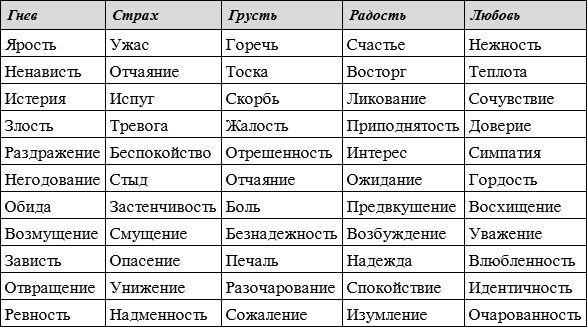 ЗаключениеРассмотрев эти приемы, мы можем сделать вывод об их эффективности и актуальности, особенно на материале тех произведений, которые не сразу порождают зрительные образы. Это относится к лирическим стихам, текстам, насыщенным сложным психологическим анализом либо с обилием пейзажных зарисовок.Анализируя проблему формирования навыков смыслового чтения в начальной школе, мы можем выделить несколько проблем, с которыми сталкивается учитель.Начальная школа – особый этап в жизни ребёнка. Он связан с формированием у школьника основ умения учиться и способности к организации своей деятельности. И именно читательские умения обеспечат младшему школьнику возможность самостоятельно приобретать новые знания, а в дальнейшем создадут основу для самообучения и самообразования на последующих ступенях обучения.Литература  Андреева, И. Н. Эмоциональный интеллект и эмоциональная креативность: специфика и взаимодействие / И. Н. Андреева. — Новополоцк: Полоций государственный университет, 2020. — 356 с.Бондаренко Г.И. Развитие умений смыслового чтения в начальной школе / Г.И.Бондаренко // Начальная школа плюс: до и после // Электронный ресурс www.school2100.ru   Знаю VИнтересуюсь +Думал по-другому Это мне непонятно, нужны объяснения, уточнения?Здесь тезисно записываются термины и понятия, встречающиеся в тексте, которые уже были известны.Отмечается все новое, что стало известно из текста.Отмечаются противоречия. То есть, ученик отмечает то, что идет вразрез с его знаниями и убеждениями.Перечисляются непонятные моменты, те, что требуют уточнения или вопросы, возникшие по мере прочтения текстаЗнаю VИнтересуюсь +Думал по-другому -«То я хотел быть астрономом, чтоб не спать по ночам и наблюдать в телескоп далекие звезды»«выучиться на такого художника, который рисует на уличном асфальте белые полоски для мчащихся машин» «стать отважным путешественником вроде Алена Бомбара и переплыть все океаны на утлом челноке, питаясь одной только сырой рыбой»«И я устроил Мишку по -удобнее на диване, чтобы мне сподручней было об него тренироваться и развивать силу удара»Знаю VИнтересуюсь +Это мне непонятно, нужны объяснения, уточнения?«Заяц с Медвежонком смолкли и прислушались. Над поляной, над лесом плыла осенняя тишина».Если значок «знаю», то может быть не цитату  из произведения  писать, а  предложение своими словами?«Ёжик глядел, как медленно опускаются сумерки, как заволакивает низинки туман, и почти не слушал Зайца».«Стало совсем темно, и над самыми верхушками елок показалась золотая долька луны. От этого Ёжику с Медвежонком вдруг стало на миг теплее. Они поглядели друг на друга, и каждый почувствовал в темноте, как они друг другу улыбнулись».Почему им вместе веселее сумерничать?Моменты, которые поразили, удивили, напомнили о каких-то фактах (Записываем от имени героя)Какие эмоции, ассоциации возникли? Почему? (Записываем от имени героя)«я хотел быть астрономом, чтоб не спать по ночам и наблюдать в телескоп далекие звезды»  Интерес, как проходит процесс наблюдения за звездами. Ассоциации: ночь, тишина, загадочность.«Мне казалось, что неплохо бы стать отважным путешественником вроде Алена Бомбара и переплыть все океаны на утлом челноке, питаясь одной только сырой рыбой»Удивление, как он смог выжить, питаясь одной сырой рыбой.Интерес, подвох, если путешественник проплыл все океаны на челноке, из чего он сделан?Желание найти изображение челнока.«Показали их тренировку, и тут они колотили уже тяжелую кожаную «грушу» – такой продолговатый тяжелый мяч, по нему надо бить изо всех сил, лупить что есть мочи, чтобы развивать в себе силу удара»Увлечение, любопытство, хотел бы посмотреть тренировки и попробовать позаниматься сам.Моменты, которые поразили, удивили, напомнили о каких-то фактахКакие эмоции, ассоциации возникли? Почему?«Стало совсем темно, и над самыми верхушками елок показалась золотая долька луны».Интерес, как проходит процесс наблюдения за звездами. Ассоциации: ночь, тишина, загадочность.«Нет, думаю, это не просто так, это не просто сиди и жди. Что то здесь есть. Попрошусь, думаю, посумерничать с Ёжиком и Медвежонком».Удивление, почему вместе веселее сумерничать?Увлечение, желание попробовать посумерничать с другом.